The Charting MethodIf the lecture format is distinct (such as chronological), you may set up your paper by drawing columns and labeling appropriate headings in a table.MethodDetermine the categories to be covered in the lecture. Set up your paper in advance by columns headed by these categories. As you listen to the lecture, record information (words, phrases, main ideas, etc.) into the appropriate category.AdvantagesHelps you track conversation and dialogues where you would normally be confused and lose out on relevant content. Reduces amount of writing necessary. Provides easy review mechanism for both memorization of facts and study of comparisons and relationships.DisadvantagesFew disadvantages except learning how to use the system and locating the appropriate categories. You must be able to understand what's happening in the lecture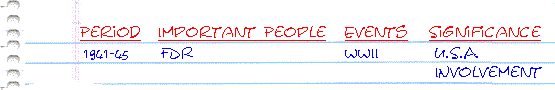 